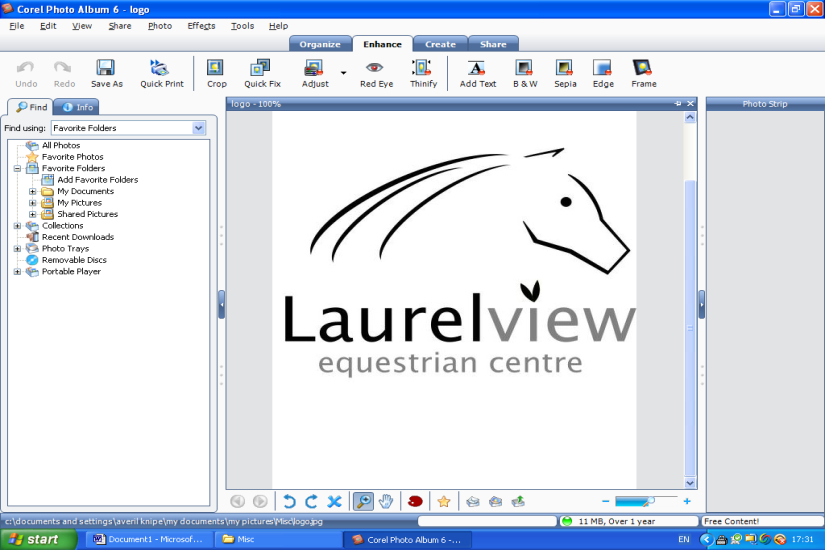 Spring Pounds for Points Show Jumping LeagueWednesdays 8th March – 26th April, commences with 45cm at 6pm, then 55cm, 60cm, 70cm, 80cm, etc.Easter ShowSunday 23rd April from 11amSchedule includes show jumping & obstacle course optionsXC Go As You PleaseSundays 30th April; 14th May; 2nd, 23rd & 30th July; 3rd & 24th September from 12.30pm – 4.30pmGround conditions permitting!Summer Dressage LeagueSundays 21st May, 25th June, 16th July (Charity Show),20th August & 10th SeptemberSchedule of classes to suit all levelsJump X ChallengeSunday 11th June, commences with 50cm at 12.30pmXtra fences, Xtra fun and the X fence option!Bank of Ireland Open Farm WeekendSunday 18th JuneDerby DaySunday 13th August from 12.30pmVariety of SJ, WH & XC style fences over 45cm, 60cm, 70cm, 85cm and 1 metre courses.End of Summer ShowSunday 11th September, commences with 50cm at 12.30pmFull schedule available by AugustWinter Dressage League Commencing on Sunday 1st OctoberAlso available wide variety of riding lessons for all abilities and a range of British Horse Society Training Courses & ExamsLaurel View, 18 Knowehead Road, Templepatrick, Ballyclare, BT39 0BXFull schedules & details will be posted on www.laurelview.co.uk Follow us on www.facebook.com/laurelview For queries telephone 028 9083 0649 or email – laurelview01@btinternet.com